根据3号文件的内容，我荣幸地将附件中无线电规则委员会委员职位候选人的竞选材料转呈大会：伊哈姆•阿凡迪耶夫（Ilham AFANDIYEV）先生（阿塞拜疆共和国）	秘书长
	哈玛德•图埃博士附件：1件阿塞拜疆共和国通信与信息技术部部长33, Zarifa Aliyeva Str., Az1000	电话：+(994-12) 493-00-04Baku, Azerbaijan			传真：+(994-12) 498-79-12http://www.mincom.govaz		电子邮件：mincom@mincom.gov.az2013年11月16日致：	国际电信联盟秘书长哈玛德•图埃博士阁下
Place des Nations 1211 Geneva 20
Switzerland
电话：+41 22 730 5111
传真：+41 22 733 7256
电子邮件：itumail@itu.int抄送：阿塞拜疆共和国常驻日内瓦联合国办事处和其他国际组织代表团
特命全权大使、常驻代表
Murad Najafbeyli先生阁下
Route des Fayards 237,1290 Versoix, Suisse
传真：41 22 901 18 44
电子邮件：geneva@mission.mfa.gov.az阁下：我荣幸地通知您：阿塞拜疆政府将在2014年10月20日至11月7日在大韩民国釜山举行的国际电联全权代表大会上竞选国际电联理事会C区的席位。此外，阿塞拜疆政府希望提名以下职位的候选人：无线电规则委员会委员 – 伊哈姆•阿凡迪耶夫（履历附后）。请接受我最崇高的敬意。顺致敬意！Ali M. Abbasov博士、教授履历个人信息教育情况服役情况工作经历研讨会和讲习班计算机技能：Windows 97 - 2007、ATDI(ICS)、SR-4、Visual GSO及其他特殊软件语言英语 – 娴熟俄语 – 流利阿塞拜疆语 – 母语获奖和成果阿塞拜疆国家航空研究院专家著有多篇科学论文及教科书《无线电-电视广播中的测量》阿塞拜疆理工大学学位的代选人2007年被授予“Rabita Ustasi”称号2011年起，荣膺阿塞拜疆共和国荣誉工程师______________全权代表大会（PP-14）
2014年10月20日-11月7日，釜山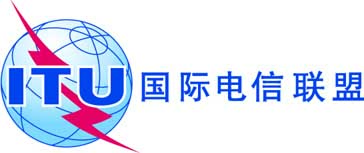 全体会议文件 17-C2013年11月28日原文：英文秘书长的说明秘书长的说明无线电规则委员会委员职位候选人无线电规则委员会委员职位候选人姓名：Ilham Afandiyev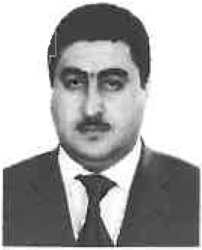 出生日期：1973年4月10日出生地点：阿塞拜疆Qutqashen（Qabala）国籍：阿塞拜疆婚姻状况：已婚地址：29 Q, U. Akbarov Str., Baku Azerbaijan电话：+994 12 4987949; +994 50 2114431传真：+994 12 598 4843电子邮件：ilham@dri.az
ilham.afandiyev@gmail.com (PE)1990-1995年阿塞拜疆共和国阿塞拜疆理工大学1993-1995年中尉2006年 – 今国家无线电频率管理技术主任2004-2006年电信无线电生产联合体技术部负责人2000-2004年电信无线电生产联合体技术部工程师1998-2000年电信无线电生产联合体无线电广播企业11级工程师1995-1998年阿塞拜疆理工大学无线电技术系实验室主任2003年10月伊朗伊斯兰共和国—无线电-电视广播协调会议2003年土耳其 – Aselsan公司介绍无线电控制系统2005年伊朗伊斯兰共和国—无线电-电视广播协调会议2005年6月意大利 – “Elettronika”工厂无线电-电视广播发射机的接收测试2006年5月日内瓦 – WRC-06 DVB-T规划2006年11月韩国 – 数字广播课程2007年6月中国 – 无线电和电视管理研讨会2007年9月乌克兰 – 移动运营商研讨会2007年克罗地亚 – 无线电-电视协调会议2008年克罗地亚 – GSM协调会议2008年德国 – RS公司介绍无线电控制系统2008年12月日内瓦 – 世界无线电通信大会2008年12月日内瓦 – 参见2008年世界无线电通信大会2009年6月伊朗 – GSM网络协调会议2009年9月俄罗斯 – GSM网络协调会议2009年8月爱沙尼亚 –“Dream-On-Demand”DVB-T研讨会2009年哈萨克斯坦 – 与卫星网络协调有关的会议2010年乌克兰 –与卫星网络协调有关的会议2010年格鲁吉亚 – 无线电-电视协调会议2011年瑞士 – 2011年大会筹备会议第二次会议2012年瑞士 – 国际电联LTE频率分配会议2012年瑞士 – 国际电联4-5-6-7联合任务组2013年美国 – TCI频谱管理工厂核准2013v瑞士 – JTG小组会议